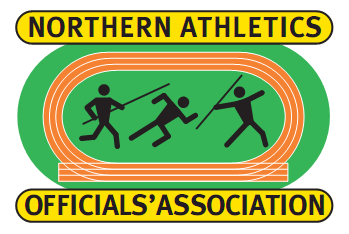 The Northern Athletics Officials’ Association (NAOA) is an independent association supporting, educating and representing technical officials of all disciplines who support athletics in the North of England.  Details of the NAOA are given on the Northern Athletics website.  The aim of the NAOA is to:	Act at all times in the best interests of its Members.	Encourage a high standard of officiating.	Raise the status of technical officials.	Represent the views of Members on issues affecting technical officials.	Improve the standards of facilities provided for technical officials.	Assist in the training of technical officials.Annual ConferenceThe 2021 AGM and Conference was held at the Holiday Inn, Brighouse on Sunday 3 October 2021, where our guest speaker was former GB&NI 400m and 800m runner, Jenny Meadows.  Jenny won bronze at the 2009 World Champs, silver at the 2010 World Indoor Champs and 2010 European Champs and gold at the 2011 European Indoor Champs.  Jenny spoke about her experiences as an athlete from when she started as an 8yr old in 1989, competing as both a Club and International athlete and her non funded international successes as a 28 to 30 year old. She also explained how good and bad experiences with officials and coaches had affected her performances and how, since retirement in 2014, she is using these experiences as an athletics coach.  Our guest speakers, Nicola Skedgel of England Athletics and Moira Gallagher, also gave us an update on work being done to increase the numbers of technical officials and some of the problems that are to be resolved, especially around communication and getting reports undertaken.The 2022 AGM and Conference will again be held at the Holiday Inn, Brighouse on Sunday 2 October 2022.UKA Rule Book. The 2022 UKA Rule Book, valid from 1 April 2022 to 31 March 2024, will be issued to NAOA Members as part of their subscription, when available.NAOA subscriptions for 2021/22:Individual Membership: £10 per year.Joint Membership (two Members at one address): £15 per year (£7.50 each).Membership Subscriptions should be sent electronically (BACS) to the NAOA Bank Account with the TSB Bank:Account Name:	Northern Athletics Officials’ AssociationAccount No:		06724760Account Sort Code:	77-71-06Alternatively, and as a last resort, please send cheques (made payable to “Northern Athletics Officials’ Association”) by post to: Andy Parker (Membership Secretary), 47 Glenluce Drive, Farringdon Park, Preston, Lancashire PR1 5TD.If you have any queries, please contact Andy Parker by email at: andy.parker@blueyonder.co.uk.The details tabulated below will be held securely by the NAOA Membership Secretary in accordance with the 25 May 2018 Data Protection Act. You will normally only be contacted to remind you that your Membership subscription is due and also in advance of the AGM and Conference. Please be assured that the details held will be kept secure and that they will only be shared with the NAOA Officers and Committee Members when it is necessary. At the end of the financial year (31 August) lapsed Members will deleted from the Membership list.The following should be completed on paying your Membership fee and emailed to Andy Parker.By completing the following it will be taken that you agree to being contacted, unless you indicate otherwise.Membership Form:Membership fee of £          paid by BACS / Cheque / Cash (delete as appropriate).	05/10/21 (V2)Name:Address:Telephone No.Email Address:DisciplineCurrent Level:Comp. County: